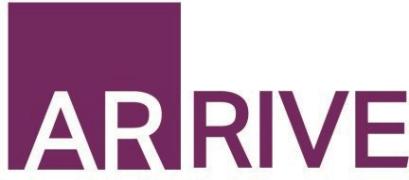 The ARRIVE Guidelines ChecklistAnimal Research: Reporting In Vivo ExperimentsCarol Kilkenny1, William J Browne2, Innes C Cuthill3, Michael Emerson4 and Douglas G Altman51The National Centre for the Replacement, Refinement and Reduction of Animals in Research, London, UK, 2School of Veterinary Science, University of Bristol, Bristol, UK, 3School of Biological Sciences, University of Bristol, Bristol, UK, 4National Heart and Lung Institute, Imperial College London, UK, 5Centre for Statistics in Medicine, University of Oxford, Oxford, UK.The ARRIVE guidelines. Originally published in PLoS Biology, June 20101t 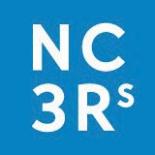 References:Kilkenny C, Browne WJ, Cuthill IC, Emerson M, Altman DG (2010) Improving Bioscience Research Reporting: The ARRIVE Guidelines for Reporting Animal Research. PLoS Biol 8(6): e1000412. doi:10.1371/journal.pbio.1000412Schulz KF, Altman DG, Moher D, the CONSORT Group (2010) CONSORT 2010 Statement: updated guidelines for reporting parallel group randomised trials. BMJ 340:c332.